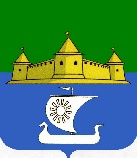 Муниципальное образование «Морозовское городское поселение Всеволожского муниципального района Ленинградской области»АДМИНИСТРАЦИЯП О С Т А Н О В Л Е Н И Е17.09.2020											446г.п. им. МорозоваНа основании Федерального закона от 06.10.2003г № 131-ФЗ «Об общих принципах организации местного самоуправления в Российской	 Федерации», Федерального закона от 08.11.2007г. № 257-ФЗ «Об автомобильных дорогах и о дорожной деятельности в Российской Федерации и о внесении изменений в отдельные законодательные акты Российской Федерации.	                                                                                                                                    	ПОСТАНОВЛЯЕТ:1.	Внести в Приложение постановления администрации муниципального образования «Морозовское городское поселение Всеволожского муниципального района Ленинградской области» от 21.11.2019 № 427 «Об утверждении перечня автомобильных дорог общего пользования местного значения» следующие изменения:1.1. Исключить пункт №16.1.2. Пункт №14 читать в следующей редакции:2. Главному специалисту по архитектуре, градостроительству, землеустройству, дорожному хозяйству и благоустройству администрации разместить настоящее постановление на официальном сайте муниципального образования www.adminmgp.ru в срок не позднее 3-х дней с даты официального опубликования.3. Настоящее постановление вступает в силу с момента его подписания.4. Контроль за исполнением постановления оставляю за собой.Глава администрации                                                                        А.А. СтрекаловскийО внесении изменений в постановление администрации муниципального образования «Морозовское городское поселение Всеволожского муниципального района Ленинградской области» от 21.11.2019 № 427 «Об утверждении перечня автомобильных дорог общего пользования местного значения»14Автодорога Ленинградская область, Всеволожский район, г.п. им. Морозова, по ул. Ладожская2,32IV41-212-563 ОП МП Д-1401002196